Shafa Nurulita Tasya Adera1710301155https://youtu.be/a8sPeUxUOhs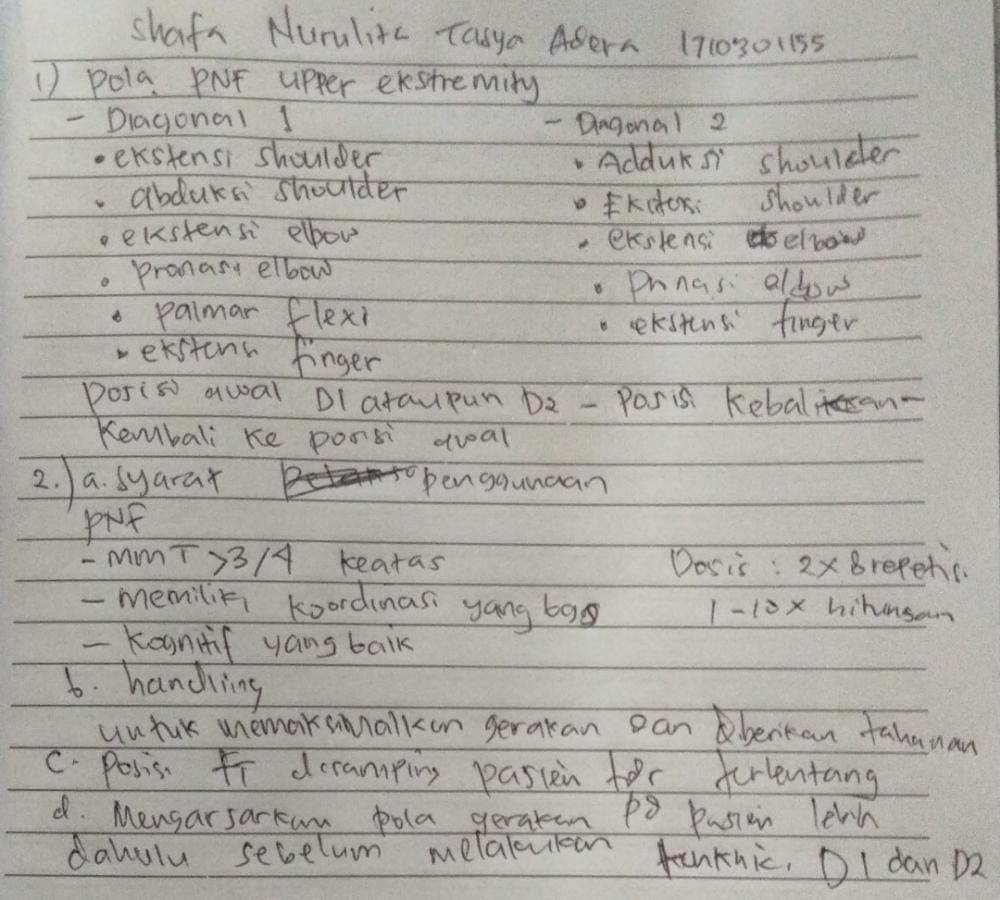 